и КСП вузов Волгоградской областико Дню матери предлагают членам профсоюзных организаций работников вместе с семьями и друзьямис 26 ноября по 31 декабря 2017 г. провести День здоровья с X-Fit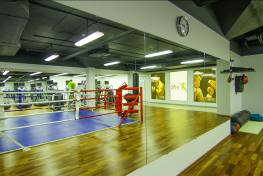 В бесплатную программу входит: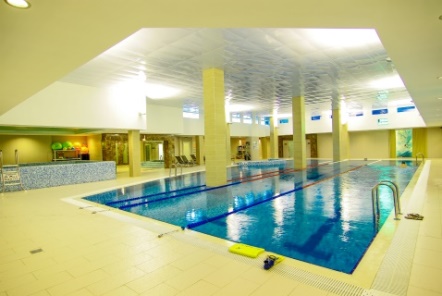 посещение клуба с 10:00 до 23.00 часов;групповые  программы по расписанию;тренажерный зал;сайкл-студия;кардиозал;аквааэробика;зал единоборств (боксерский ринг + боксерские груши);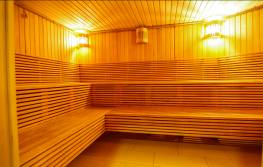 посещение бассейна (25 метров, 3 дорожки);финская сауна, турецкая парная, русская баня, гидромассажная ванна, циркулярный душ;консультация специалиста по фитнес-тестированию;парковка;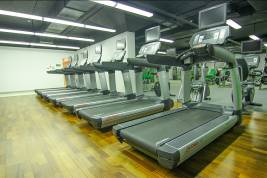 wi-fi.С собой нужно взять паспорт и его ксерокопию, одежду для тренажерного зала (футболку, трико, носки, кроссовки), купальник/плавки, полотенце, тапочки, шапочку для водных процедур.Фотографии клуба можно посмотреть здесь -  http://www.xfit.ru/club/volgograd/photo/Адрес: Волгоград, ул. им Рокоссовского, д. 62 («Волгоград-Сити»).По предварительной записи...Координатор проекта – менеджер по работе с корпоративными клиентами Виталий Юдин, тел. +7-8442-99-88-98, +7-906-400-30-61